SNP Memo #2020-2021-46
COMMONWEALTH of VIRGINIA 
Department of Education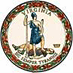 DATE: February 19, 2021TO: Potential New Program SponsorsFROM: Sandra C. Curwood, PhD, RDN, SandySUBJECT: Mandatory Training for New School Nutrition Program SponsorsSchools interested in operating the National School Lunch Program and/or the School Breakfast Program that have not previously participated are required to complete training with the Virginia Department of Education, Office of School Nutrition Programs prior to beginning operation.School staff required to attend are the school superintendent/executive director and school nutrition program administrator. Other school staff members are welcome to attend. This training “Introduction to School Nutrition Programs” is being provided via webinar on Thursday, March 18, 2021, from 2:00 to 3:30 p.m. Eastern Time (US and Canada). When: Thursday, March 18, 2021, at 2:00 p.m. Eastern Time (US and Canada) Topic: Introduction to School Nutrition ProgramsUse this link to Register in advance for this training webinar.After registering, you will receive a confirmation email containing information about joining the webinar. If you have any questions, please contact Sasha Chamberlain, School Nutrition Programs (SNP) Private Schools Specialist, via email at Sasha.Chamberlain@doe.virginia.gov or via phone at (804) 786-1136, or Andrea Nannery, SNP Coordinator, via email at Andrea.Nannery@doe.virginia.gov. SCC/AMN/cc